「ペアレントメンター」になってみませんか？【目　的】ペアレントメンターとは、ペアレント（親・保護者）メンター（信頼のおける相談相手）という意味です。発達障がいのあるお子さんを持つ親御さんが、同じ立場の親御さんのお話に耳を傾け、診断を受けたばかりで感じている不安や日々の子育てにおける迷いなどに寄り添い、共感し、必要に応じて、支援内容や関係機関の情報提供をします。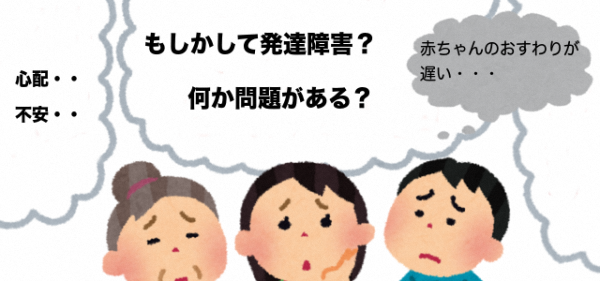 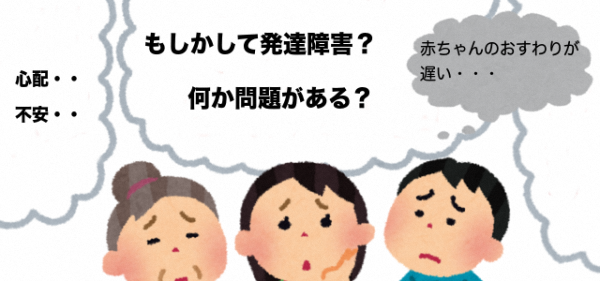 また、メンター自身も相談を受ける立場になることで、自分の子育てを振り返ることができます。※下記HPにペアレントメンターのパンフレットを掲載しています。https://www.pref.hokkaido.lg.jp/hf/shf/hattatu_shougai.html【方　法】本養成研修は、１日目の基礎研修（メンターとして必要な基礎知識や基本的な相談対応）、２日目の応用研修（実践的な相談対応）の計2日間で構成されており、両日参加された方がペアレントメンターになることができます。【先輩メンターとの交流会】※参加は自由です。養成研修終了後、先輩メンターとの交流会を開催します。先輩メンターとお話しできる良い機会ですので、ぜひご参加ください。【申込み・問い合わせ】　申込用紙に必要事項を記入し、下記までメール又はFAXでお申し込みください。○受付：特定非営利活動法人　北海道学習障害児・者親の会クローバー○メール：mentor.hokkaido @gmail.com○FAX：０１１―７１７―４６１０○申込期限：令和5年8月4日（金）たくさんの皆様のご参加を心よりお待ちしております。「北海道ペアレントメンター養成研修」申込用紙【申込先】○メール　：mentor.hokkaido @gmail.com○FAX 　：０１１―７１７―４６１０○申込期限：令和5年8月4日（金）連絡をする場合がありますので、漏れが無いように記入をお願いします。応用研修終了後に開催される「先輩メンターとの交流会」に参加しますか？どちらかに○を付けてください。①②年齢③住所④携帯電話⑤自宅電話⑥FAX⑦携帯アドレス⑧PCアドレス⑨親の会所属有（親の会名　　　　　　　　　　　　　　　）無有（親の会名　　　　　　　　　　　　　　　）無有（親の会名　　　　　　　　　　　　　　　）無⑩お子さんの⑪年齢⑪年齢⑫性別⑫性別⑬お子さんの所属⑭お子さんの同居家族に〇を付けてください。（例：兄が2人いる場合、兄の欄に〇を２つ付ける）⑭お子さんの同居家族に〇を付けてください。（例：兄が2人いる場合、兄の欄に〇を２つ付ける）父母姉姉兄兄妹弟弟祖父祖父祖母⑭お子さんの同居家族に〇を付けてください。（例：兄が2人いる場合、兄の欄に〇を２つ付ける）⑭お子さんの同居家族に〇を付けてください。（例：兄が2人いる場合、兄の欄に〇を２つ付ける）参加します　　　　・　　　　参加しません